SAFETY TRAINER Employee’s Incident Report FormDate of Incident: ________________________	Time:	________________________________Location: ________________________________________________________________________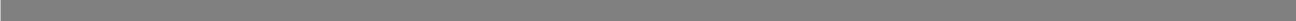 Description of Incident (Accident or Near Miss):  ______________________________________________________________________________________________________________________________________________________________________________________________________________________________________________________________________________________________________________________________________________________________________________________________________________________________________________________________________________________________________________________________________________________________________________________________________________________________________________________________________________________________________________________________________________________________________________________________________________________________________________________________________________________________________________________________________________________________________________________________________________________________________________________________________________________________________________________________________________________________________________________________________________________________________________________________________________________________________________________________________________________________________________________________________________________________________________________Was anyone injured? If so, please explain: ____________________________________________________________________________________________________________________________________________________________________________________________________________________________________________________________________________________________________________________________________________________________________________________________________________________________________________________________________________________________________________________________________________________________________________________________________________________________________________________________________________________________________________Employee Name:  ______________________Date:  ________________________________Job Title:   ____________________________Supervisor: ____________________________Department:  __________________________